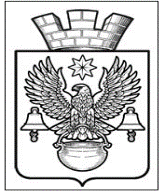 ПОСТАНОВЛЕНИЕАДМИНИСТРАЦИИ  КОТЕЛЬНИКОВСКОГО ГОРОДСКОГО ПОСЕЛЕНИЯ                 КОТЕЛЬНИКОВСКОГО МУНИЦИПАЛЬНОГО   РАЙОНА  ВОЛГОГРАДСКОЙ ОБЛАСТИот 27.08.2020 г.                                                                                                             № 601О внесении изменений в  ПостановлениеАдминистрации Котельниковского городского поселенияот 13.06.2018г. № 484 «Развитие и поддержка малого и среднего предпринимательства в Котельниковском городском  поселении на 2018-2022 годыРуководствуясь Федеральным законом от 06.10.2003г. № 131-ФЗ «Об общих принципах организации местного самоуправления в Российской Федерации», Уставом Котельниковского городского  поселения Котельниковского муниципального района Волгоградской области, администрация Котельниковского городского поселенияПОСТАНОВЛЯЕТ:1. Внести изменение в  Приложение №1 Постановления Администрации Котельниковского городского поселения № 484 от 13.06.2018 г. Об утверждении муниципальной программы «Развитие и поддержка малого и среднегопредпринимательства в Котельниковском городском поселении на 2018-2022 годы»Изложить  Приложение № 1 « Основные мероприятия по реализации программы поддержки малого и среднего предпринимательства в Котельниковском городском поселении на 2018-2022 годы »  в следующей редакции :Основные мероприятия по реализации  Программы поддержки и развития малого и среднего предпринимательства в Котельниковском городском поселении на 2018 – 2022 годыПриложение 1 2. Настоящее постановление вступает в силу с момента его подписания подлежит обнародованию на сайте akgp.ru в сети интернет.3. Контроль за исполнением настоящего постановления возложить на заместителя главы Котельниковского городского поселения А.Б. Страхова.Глава Котельниковскогогородского поселения                                                                        А.Л. Федоров №Наименование мероприятийИсточник финансирования и объем (тыс. руб.)Срок исполненияИсполнители1Передача в соответствии с Федеральным законом от 22.07.2008N159-ФЗ и на конкурсной основе свободных зданий, помещений, нежилых сооружений, земельных участков находящихся в муниципальной собственности на возмездной основе во владение и (или) пользование субъектам предпринимательства для осуществления различных видов деятельностиСредства предпринимателейПостоянноАдминистрация Котельниковского городского поселения2Организация закупок на поставку товаров, выполнения работ и услуг для муниципальных нуждМестный бюджетПостоянноАдминистрация  Котельниковскогогородского поселения3Размещение информации на Интернет-сайте о товарах, работах и услугах для муниципальных нуждБез финансированияПостоянноАдминистрация  Котельниковскогогородского поселения4Предоставление субъектам МСП помещений и земельных участков, находящихся в муниципальной собственностиСредства предпринимателейПостоянноАдминистрация  Котельниковскогогородского поселения5Мероприятие, посвященное Дню предпринимателяМестныйБюджет2020 г.- 15 899,48 руб.     майАдминистрация  Котельниковскогогородского поселения 